SAINT QUENTIN TIR A L’ARC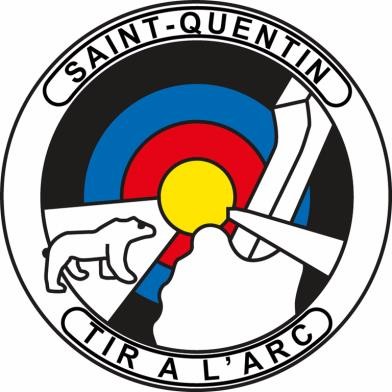 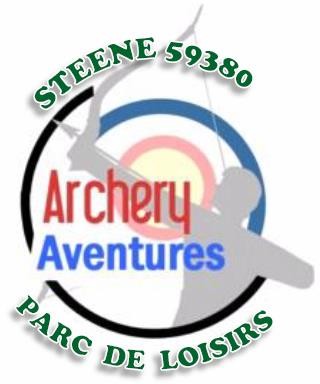 Organise à STEENE 59 dans le Nord des Hauts de FrancePrès de BERGUES 59380sa première compétition deTIR EN CAMPAGNE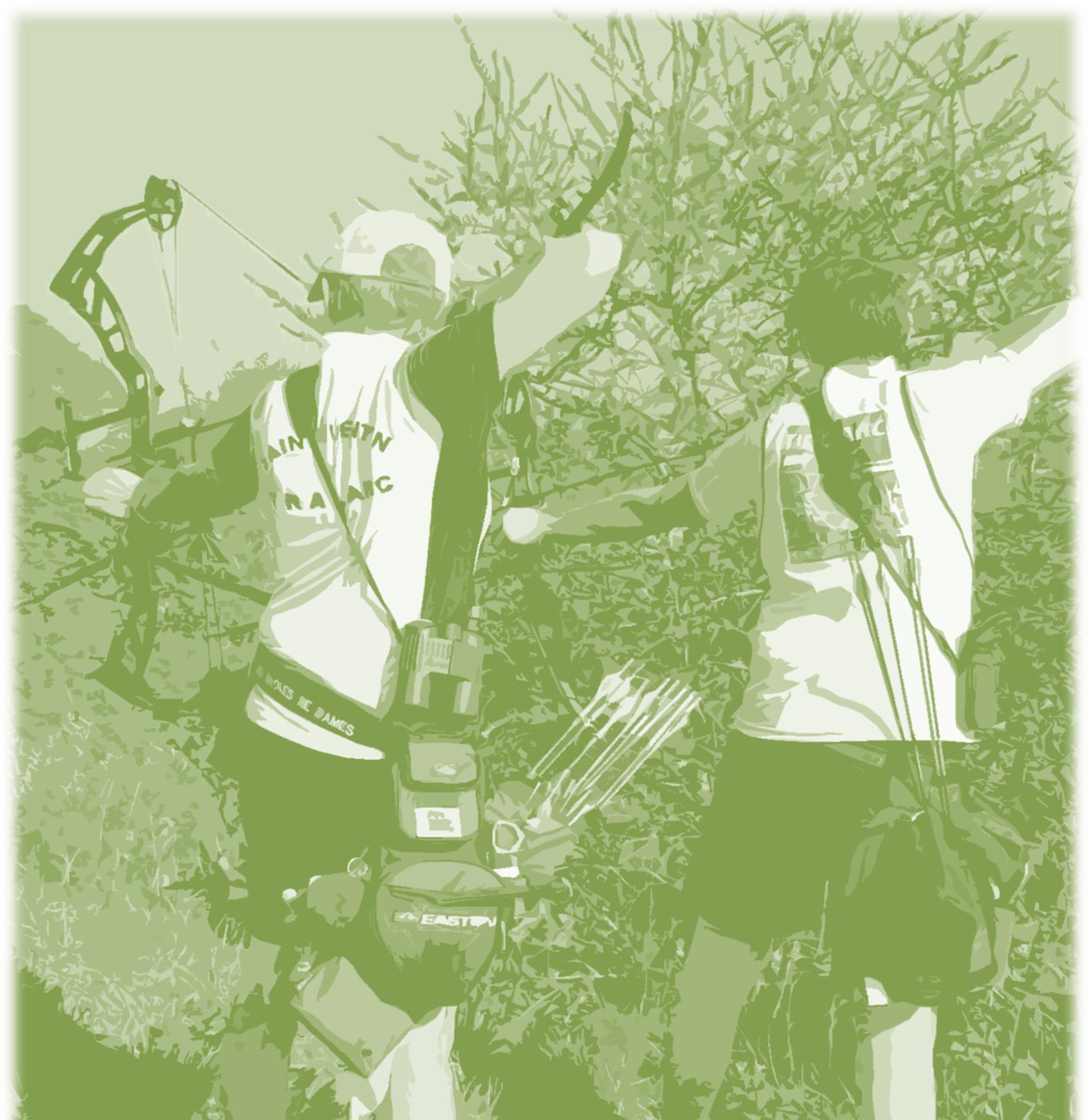 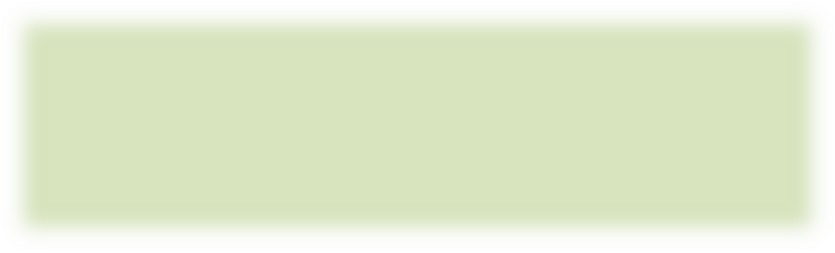 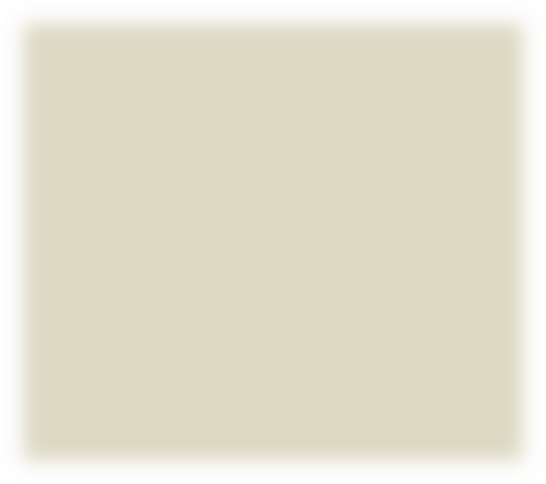 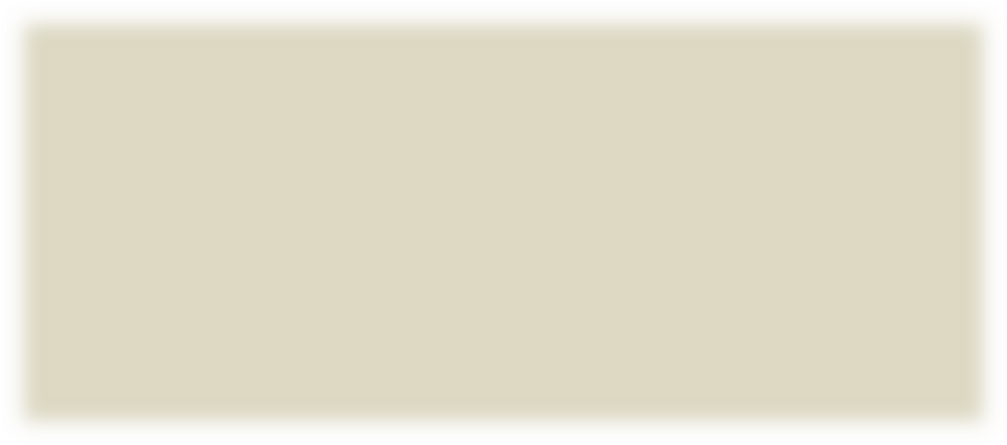 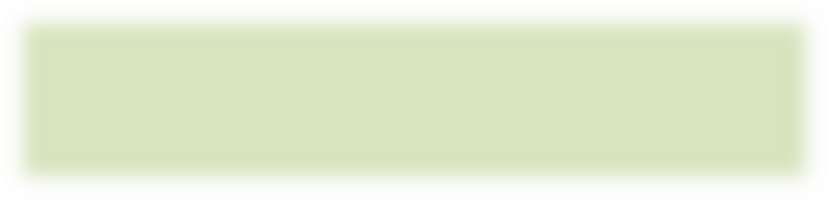 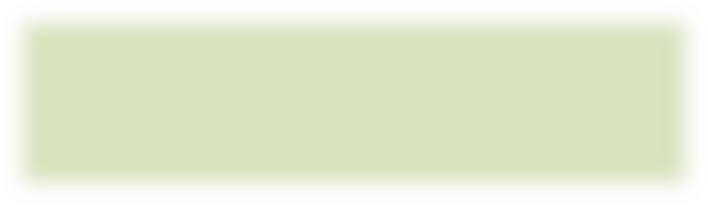 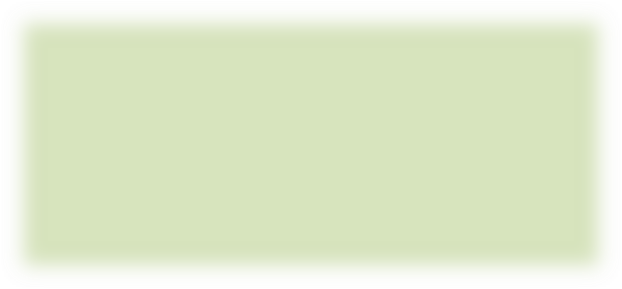 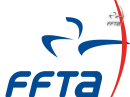 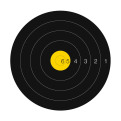 Parcours 12 connues + 12 inconnues avec repiquetageSamedi 7 et Dimanche 8 mai 2022Qualificatif pour le Championnat de FranceSur le site et une partie du parcours permanent dePARC DE LOISIRS ARCHERY AVENTURESChemin de la distillerie	ou Rue Cadet Desgraviers	59380 STEENEHoraires Les 2 joursOuverture du greffe :		9 h 00 Echauffement : 9 h 15 à 9 h 45 Début des tirs :	10 h 00Adultes (Séniors 1 - 2 - 3 ) :	10 € Jeunes (Benjamins, Minimes, Cadets, Juniors ) : 7 € Réduction de 2€ si inscription pour les deux journéesInscriptionRIBEAUCOURT François	BROUILLÉ Bruno8 rue de la fosse	1 rue Cadet Desgraviers 02240 ITANCOURT		59380 STEENETél : 06 16 64 15 14	Tél : 06 49 22 05 46ribeaucourt.francois@bbox.fr	archeryaventures@gmail.com Règlement par chèque à l’ordre de : « Saint Quentin Tir à l’Arc »Pas de remise de récompenses Un cadeau sera offertà chaque participantLe pot de l’amitié sera servi le dimanche après la compétitionPour votre confort sur placeBuvette - Sandwich – Etc…2 passages pendant le parcoursLes pelotons seront formés par l’organisateur	Plus d’infos sur le site qui nous accueille :www.archery-aventures.comEn vous espérant nombreux, bienvenue à tous !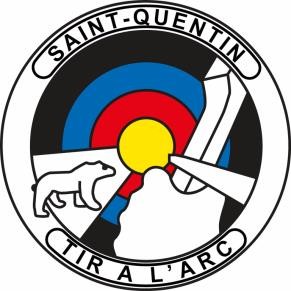 Accès au Parc de Loisirs ARCHERY AVENTURESParc situé à 2 km du village de STEENESitué dans le hameau du Grand Millebrugghe, rue Cadet Desgraviers 59380 STEENEEn venant de l’A16, prendre la direction de l’A25 Lille puis sortie Armbouts CappelEn venant de Lille A25, prendre la sortie Bierne / Steene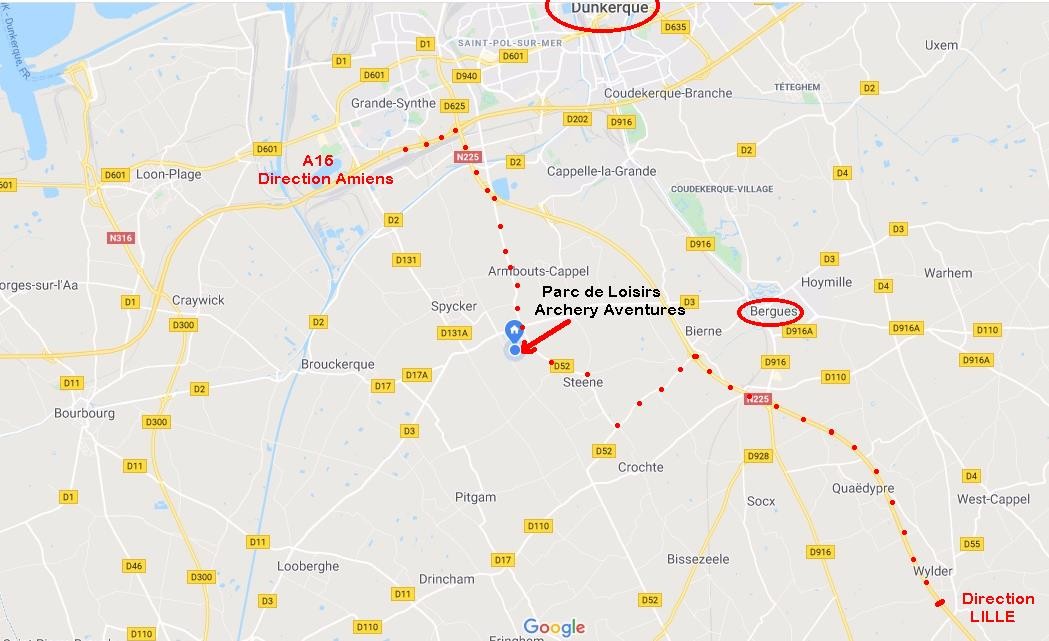 Coordonnées GPS : Latitude : 50 °  57 ’ 36.495 ‘’	NLongitude : 2 ° 20 ’ 39.82 ’’	ESAINT QUENTIN	TIR A L'ARC	TIR EN CAMPAGNE 2022SAINT QUENTIN	TIR A L'ARC	TIR EN CAMPAGNE 2022SAINT QUENTIN	TIR A L'ARC	TIR EN CAMPAGNE 2022SAINT QUENTIN	TIR A L'ARC	TIR EN CAMPAGNE 2022SAINT QUENTIN	TIR A L'ARC	TIR EN CAMPAGNE 2022SAINT QUENTIN	TIR A L'ARC	TIR EN CAMPAGNE 2022InscriptionInscriptionInscriptionInscriptionInscriptionInscriptionInscriptionInscriptionClub :Personne à contacter :Adresse mail :Samedi 7 mai 2022 départ 10 h 00Samedi 7 mai 2022 départ 10 h 00Samedi 7 mai 2022 départ 10 h 00Samedi 7 mai 2022 départ 10 h 00Samedi 7 mai 2022 départ 10 h 00Samedi 7 mai 2022 départ 10 h 00Samedi 7 mai 2022 départ 10 h 00Samedi 7 mai 2022 départ 10 h 00Dimanche 8 mai 2022 départ 10 h 00Dimanche 8 mai 2022 départ 10 h 00Dimanche 8 mai 2022 départ 10 h 00Dimanche 8 mai 2022 départ 10 h 00Dimanche 8 mai 2022 départ 10 h 00Dimanche 8 mai 2022 départ 10 h 00Dimanche 8 mai 2022 départ 10 h 00Dimanche 8 mai 2022 départ 10 h 00Chèque à l'ordre de :SAINT QUENTIN TIR A L'ARCSAINT QUENTIN TIR A L'ARC